ABOUT E4F 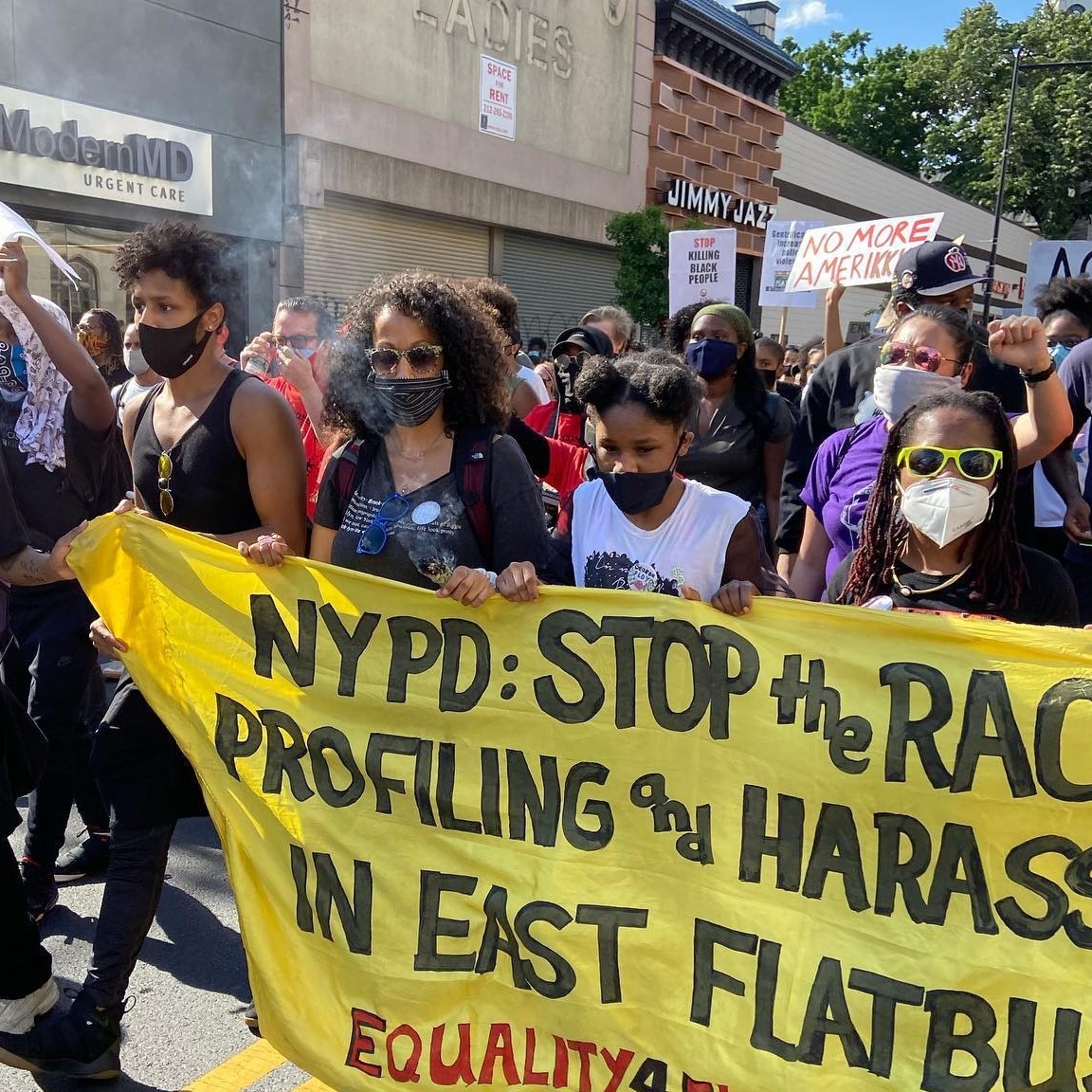 Equality for Flatbush (E4F) is a Black/people of color-led, multi-national grassroots organization that does anti-police repression, affordable housing, and anti-gentrification/anti-displacement organizing in Flatbush, East Flatbush, and Brooklyn-wide. Equality for Flatbush has two goals: end NYPD murders and stop the displacement of low to middle-income people from our community. We organize our communities for social change and justice through street outreach, social media campaigns, political advocacy, and direct action. We believe in the self-determination and leadership of those most impacted by police violence and gentrification to create their own strategies for social change and justice. JOB SUMMARY & KEY RESPONSIBILITIESE4F seeks a Lead Organizer who is a seasoned manager, grassroots organizer, and strategist with a radically progressive political vision, commitment to people-led system change and significant experience in a people of color-led, member-driven grassroots organization. We want to grow our infrastructure in order to address COVID-19 and the crisis of violent police repression of communities of color. This existing position will direct the on-the-ground organizing and work closely with our grassroots leadership and executive director. E4F seeks someone who will thrive in a fast-paced work environment, coordinate direct actions, and facilitate processes of collective decision-making with partner groups/coalitions. This person should deeply embody our organizational principles of working from a place of revolutionary love and solidarity, fighting for justice, and the liberation of oppressed peoples. Key responsibilities include:Collaborate with leadership and member base to lead anti-displacement and anti-police repression campaigns, respond to new political developments, and develop multifaceted strategies.Strengthen & grow the community’s ongoing efforts to address the root causes of the systemic injustice.Launch, manage, and coordinate targeted campaigns and interventions.Coordinate with allied organizations, coalitions, city-wide anti-gentrification & police accountability campaignsTrack progress and outcomes of organizing work, create and maintain administrative systems, and collaborate with development staff/consultants to provide information to current and prospective fundersRepresent and coordinate participation of members and activists on panels, speaking engagements, press interviews, etc.QUALIFICATIONS8-10 years’ experience in grassroots system change organizing with people of color-led, member-driven organizations.Knowledge of current NYC & national political landscape with deep understanding of: Black/Brown Lives Matter movements; migrant rights; ending violence & oppression of women/LGBTQ people, anti-police repression; affordable housing/ housing justice; the fight for low wage workers/street vendors; ending the school to prison-line, and anti-gentrification/anti-displacement.Commitment to building people power and bringing about radical change through community organizing.Ability to be forward-thinking, to balance our long-term vision for change with the immediate and changing needs of our community, to be accountable to the community, and to advance the work in meaningful ways.Fluency in languages spoken by a significant number of our members is a plus.SALARY$60,000 per year as a 1099 contractor, plus stipend for benefits compensationSCHEDULEFull time; as an organizing position, this role includes substantial evening and weekend work.LOCATIONThis person must be located in Brooklyn, NY. TO APPLYPlease submit a cover letter and resume to hfrantz@vantagehrs.com